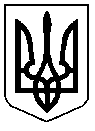 МІНІСТЕРСТВО  ОСВІТИ  І  НАУКИ  УКРАЇНИДЕПАРТАМЕНТ ОСВІТИ І НАУКИЛЬВІВСЬКОЇ ОБЛАСНОЇ ДЕРЖАВНОЇ АДМІНІСТРАЦІЇН А К А З25.05.2018 р.                             Львів                        № 05-01/222Про підсумки 19-го чемпіонату з  інтелектуальної гри «Брейн-ринг» серед учнівської молоді профтехосвіти Львівщини сезону 2017-2018  н. р.З метою розвитку змістовного і цікавого учнівського дозвілля, виявлення обдарованої молоді, протягом 2017-2018 навчального року педагогічними працівниками Будинку техніки проведено 19-й чемпіонат з інтелектуальної гри «Брейн-ринг» серед учнівських команд профтехосвіти Львівської області.     Чемпіонат проведено в три етапи:відбірковий турнір – проводився  в навчальних закладах міста Львова та області;півфінальні змагання між командами ЗПТО за територіальним принципом;фінальні змагання. У відбірковому турнірі брали участь 51 навчальний заклад профтехосвіти міста Львова та області. Фіналістами стали 10 навчальних закладів, які перемогли у півфінальних змаганнях.У січні, лютому, березні та квітні 2018 року проведено турнір з інтелектуальної гри «Що? Де? Коли?» на Кубок Львівського державного Будинку техніки, в якому змагалась 21 команда профтехосвіти.Володарем Кубка стала команда «Кімер» Міжрегіонального ВПУ автомобільного транспорту та будівництва. За результатами турніру шість команд закладів ПТО вибороли путівки у фінал, а саме: Новояворівського ВПУ, Львівського ВПУ харчових технологій, Львівського ВПУ технологій та сервісу, Львівського ВПУ інформаційно-комп’ютерних технологій, Миколаївського ПЛ, ДНЗ «ХПТУ ім. Й.П. Станька».Протягом навчального року плідно працювали тренери учнівських команд-фіналістів, які сприяли розвитку молодіжних ініціатив в інтелектуальній творчості: - Яворська Людмила Вікторівна, майстер в/н Львівського ПКГТРС;- Шавель Ольга Володимирівна, практичний  психолог Міжрегіонального ВПУАТБ;- Никитюк Вікторія Ярославівна,  майстер в/н Львівського ВПУІКТ;- Буряк Леся Василівна, практичний психолог Лвівського ВПУТС;- Журило Оксана Ярославівна, майстер в/н Львівського ВПХУ;- Йонка Олег Михайлович, керівник гуртка Львівського ВПУХТ;- Савчин Ірина Йосифівна, викладач Стрийського ВХПУ;- Загорняк Ольга Мирославівна, викладач ВПУ № 71 м. Кам’янка Бузька;- Максимишин Тетяна Юріївна, керівник гуртка Новояворівського ВПУ;- Лесів Лев Зеновійович, керівник гуртка ВПУ № 34 м. Стрия;- Покрищук Мирослава Олексіївна, практичний психолог ДНЗ «ХПТУ ім. Й.П. Станька»;- Медвідь Галина Ярославівна, методист вищ. кат. Перемишлянського ПЛ;- Кундич Леся Миколаївна, викладач Турківського ПЛ;- Михальчак Наталія Іванівна, керівник гуртка Новороздільського ПЛ;- Болюк Ірина Володимирівна, керівник гуртка  Миколаївського ПЛ;- Гузар Вікторія Юріївна, викладач Сокальського ПЛ.У фінальних змаганнях, які відбулися 17 травня 2018 року у Львівському професійному коледжі готельно-туристичного та ресторанного сервісу, взяли участь 16 команд ЗПТО Львівської області, а саме:- «Фаворит» Львівського ПКГТРС;- «Кімер» Міжрегіонального ВПУАТБ;- «Ідея» Львівського ВПХУ;- «7-К» Львівського ВПУІКТ;- «Ювентус» Львівського ВПУТС;- «Галицькі леви» Львівського ВПУХТ;- «Розум-сила» ДНЗ «ХПТУ ім. Й.П. Станька»;- «Легіон» ВПУ № 34, м. Стрия;- «Всесвіт» ВПУ № 71, м. Камянка-Бузька;- «Палітра», Стрийського ВХПУ;- «Brainstorm» Новояворівського ВПУ;- «Фенікс» Сокальського ПЛ;- «Скат» Турківського ПЛ;- «Баланс» Новороздільського ПЛ;- «Перемишлянський вулик» Перемишлянського ПЛ;- «Ерудит» Миколаївського ПЛ.Учасники продемонстрували високий рівень знань, логічне мислення, кмітливість та наполегливо боролись за перемогу.  Завершився 19-й чемпіонат інтелектуальних змагань Львівської області перемогою команди «Фаворит» Львівського професійного коледжу готельно-туристичного та ресторанного сервісу у складі: - Баранюка Андрія;- Воляник Ольги;- Максимяка Тараса;- Сумика Маркіяна;- Середюка Юрія;- Цюпки Назарія – капітана команди.            Друге місце здобула команда «Brainstorm» Новояворівського вищого професійного училища, третє – «Ерудит» Миколаївського професійного ліцею, четверте – «Кімер» Міжрегіонального вищого професійного училища автомобільного транспорту та будівництва.Призери нагороджені кубками, медалями та енциклопедичною літературою з історії та культури України. Всі учасники свята відзначені грамотами Львівського державного Будинку техніки та солодкими подарунками, які виготовили у Львівському ВПУ торгівлі та сфери послуг, Львівському ВПУ харчових технологій, ВПУ № 29.Враховуючи вищезазначене, н а к а з у ю :1. За змістовну, цілеспрямовану організацію інтелектуальної творчості серед учнівської молоді закладів ПТО рекомендувати відділу освіти Львівської міської ради розглянути можливість преміювати в розмірі посадового окладу:- Балущак Ганну Федорівну, директора Львівського ПКГТРС;- Саврука Олега Костянтиновича, директора Міжрегіонального ВПУАТБ.2. За розвиток інтелектуальної творчості преміювати директорів ЗПТО Львівської області в розмірі посадового окладу:- Пахолка Романа Антоновича, директора Новояворівського ВПУ;- Старовецького Андрія Васильовича, директора Миколаївського ПЛ.3. За активну участь у розвитку інтелектуальної творчості серед учнів  профтехосвіти оголосити подяку:- Криворучко Катерині Володимирівні, директору Львівського ВПХУ;- Малярчук Ларисі Петрівні, в.о. директора Стрийського ВХПУ;- Гевалу Василю Михайловичу, директору ДНЗ «ХПТУ ім. Й.П. Станька»;- Парійчуку Івану Володимировичу, директору Львівського ВПУІКТ;- Гришканичу Богдану Івановичу, директору Львівського ВПУТС;- Склярчук Наталії Степанівні, директору Львівського ВПУХТ;- Пилипіву Івану Михайловичу, директору ВПУ № 34, м. Стрия;- Павліву Петру Андрійовичу, в.о. директора ВПУ № 71, м. Камянка-Бузька;- Труш Оксані Миколаївні, в.о. директора Новороздільського ПЛ;- Юричку Ярославу Володимировичу, директору Турківського ПЛ;- Каминській Галині Миколаївні, в.о. директора Перемишлянського ПЛ;- Красільчук Ользі Степанівні, директору Сокальського ПЛ.Директорам ЗПТО м. Львова та області розглянути можливість преміювання педагогічних працівників, які взяли активну участь у проведенні 19-го чемпіонату з інтелектуальної гри «Брейн-ринг», в межах кошторисних призначень.Даний наказ довести до відома педагогічних працівників закладів ПТО Львівщини.Контроль за виконанням даного наказу покласти на начальника відділу професійної освіти, координації діяльності вищих навчальних закладів і науки М. Мураля.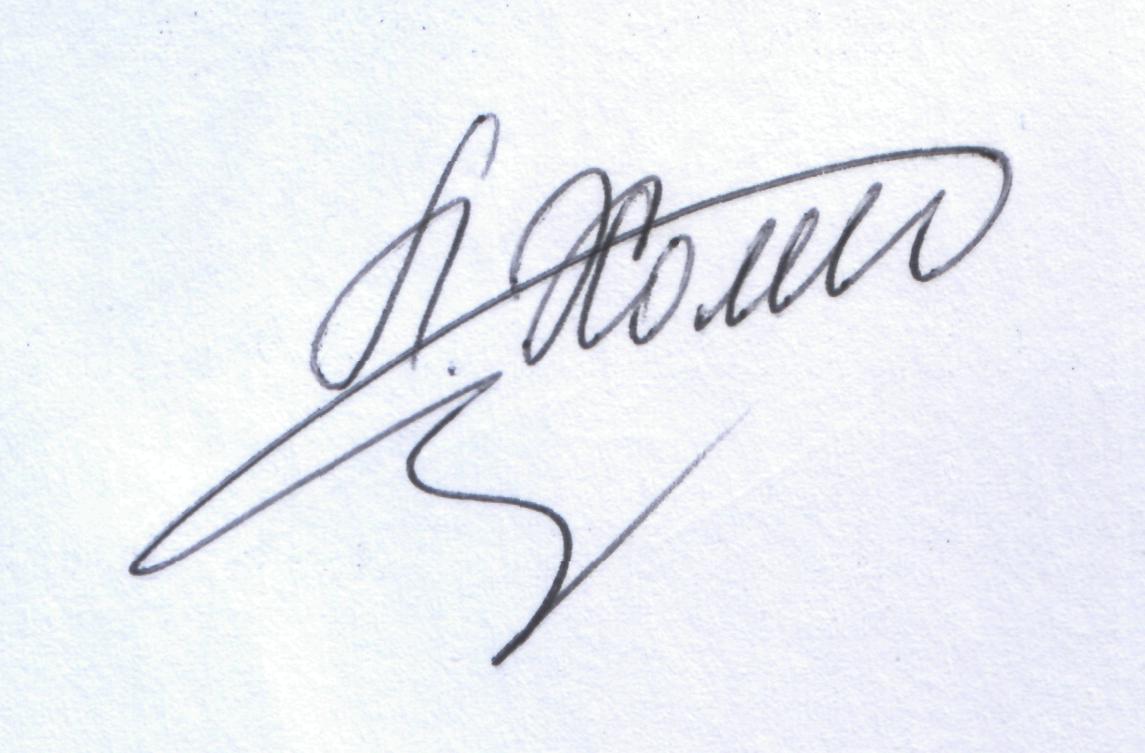                         Директор                                                          Л.С. Мандзій        